Queridos papás  y estudiantes de 4º básico: Esperamos que  todos se encuentren muy bien en esta cuarta semana de cuarentena, invitamos  a cada uno de nuestros estudiantes  a tener  una muy buena experiencia de aprendizaje.Lo primero que deben hacer es buscar un lugar tranquilo y tener sus materiales (PC para ver el Ppt, estuche, guías impresas o cuaderno)  para que te puedas concentrar  mejor.Si puedes imprimir las  guías es lo más recomendable, pero si no tienes impresora debes escribir en un cuaderno las respuestas de cada guía.También recuerda que puedes parcelar el trabajo, no es necesario que lo realices todo en un solo día.Si tienes dudas las puedes marcar con un ? en tu guía o cuaderno para mandarlas a la miss a sus correo con ayuda de tus papás.La miss de 4º A y º C es Margarita Beriestain y su correo es:margarita.beriestain@ssccmanquehue.clLa miss de 4º C y 4º D es Isabel Rosas y su correo es: isabel.rosas@ssccmanquehue.clEquipo de Matemática 4º Básico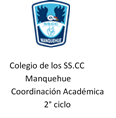                                             Guía: 4º Básico                                                     Resolver adiciones usando algoritmo y descomposición aditiva.Resuelve las siguientes adiciones por descomposición aditiva. a) 12.346 + 32.532 =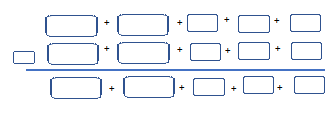              b) 38. 591 + 21.403 =          c) 57.035 + 42.721 =         d) 80.382 + 15.604=Resuelve los siguientes ejercicios utilizando el algoritmo de la adición.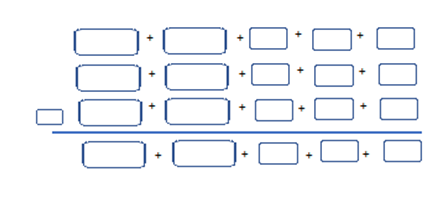 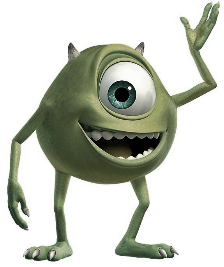 DesafíoEste es un cuadrado mágico, para resolverlo debes lograr que la suma de todas las filas, columnas y diagonales sea igual a 34.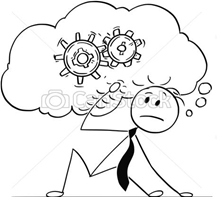 ¡Vamos, tu puedes!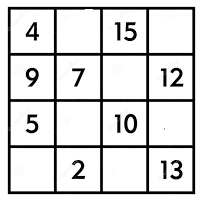 DMUMcdu18.56061.347DMUMcdu57.31541.062DMUMcdu24.19473.704DMUMcdu46.04735.238DMUMcdu18.76421.615DMUMcdu17.38546.357DMUMcdu